SCAN HERE TO FILL GOOGLE FORM-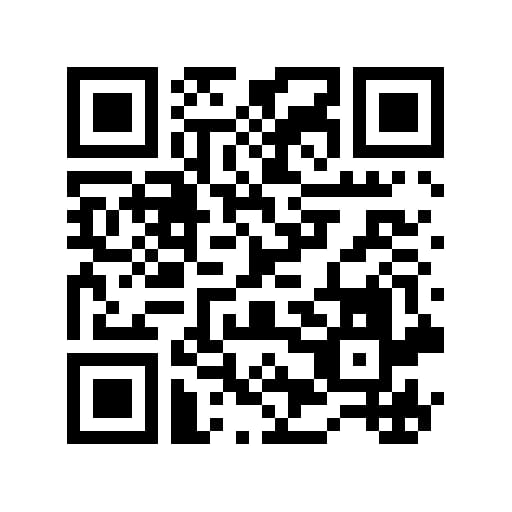 